Job Description Person SpecificationJob titleDigital OfficerGradeCDepartmentCommunications and MarketingCommunications and MarketingCommunications and MarketingTeam (if applicable)Digital ContentDigital ContentDigital ContentResponsible toWebsite Content EditorWebsite Content EditorWebsite Content EditorRevision DatePurpose of the jobThis role is responsible for helping to communicate with the IOP’s audiences via our digital channels. This role will focus on helping to manage, produce and upload content for the IOP website and other digital channels and ensure content serves user needs and is of a first class standard.Context of the jobThe IOP is undergoing a transformation of its digital channels and has recently launched a new website. The website is still in the beta stage and a large part of this role initially will be to assist with expanding the site to its full potential, making sure it meets user needs and is best in class. The job holder will also be instrumental in supporting the vision for IOP’s digital channels and implementing the content strategy.Key decision-making in the jobTo assist on editorial decisions on the website To keep our end-users in mind with all digital content decisionsTo assist with prioritising continual website improvementsTo assist with managing multiple stakeholders with potential complex decision making and tensionsTo assist enabling multiple stakeholders to produce great work within a frameworkAccountability of the jobThis role reports to the website content editor.The digital officer will be responsible for discrete digital content projects, under the guidance of the website content editor.Organisational chartOrganisational chart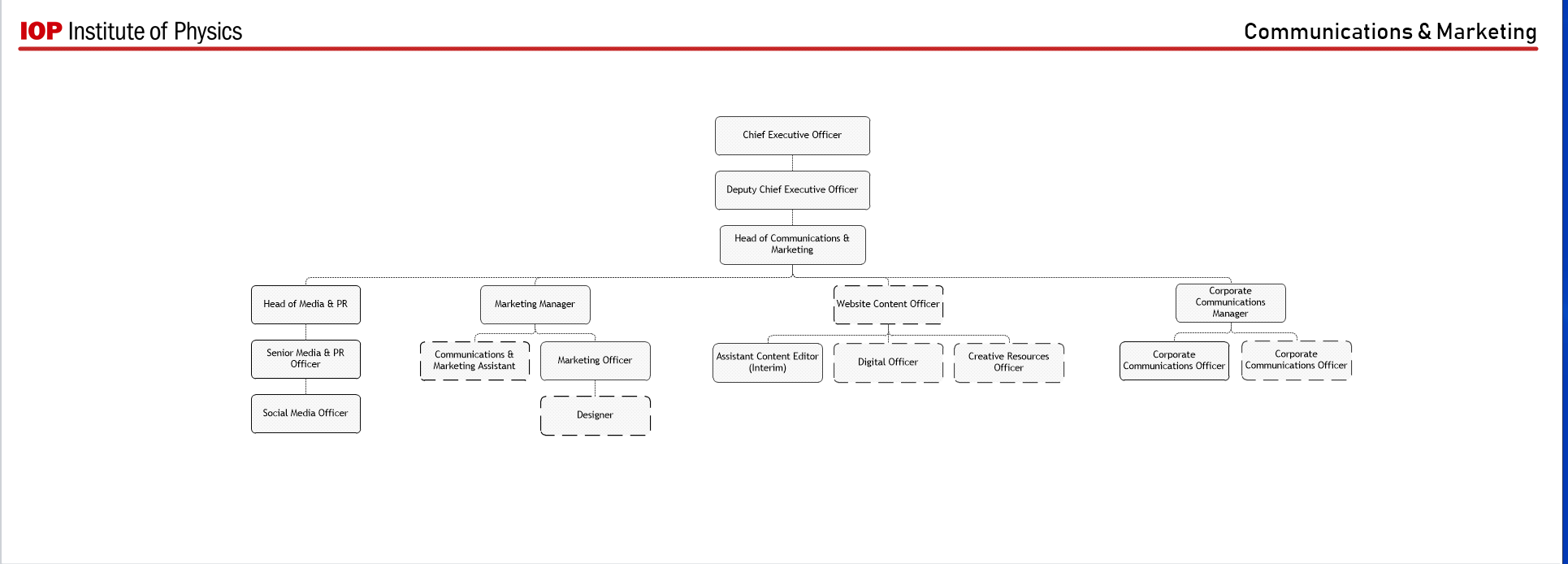 Main responsibilities of the roleMain responsibilities of the roleSupport the process of identifying quality content from older IOP websites and migrating to the new one. This will include writing or commissioning new content, rewriting/editing existing content to fit house style and best practice, finding strong new images and uploading content into the CMS manually.Identify opportunities for new digital content and write, commission or edit ready for publishing.Work with departments within the IOP to update and maintain digital content.Follow the content strategy to ensure all digital material serves users’ needs and is best in class.Help the website content editor to maintain accuracy and consistency of style and tone of all digital content, using our editorial guidelines.Follow and enforce usability and accessibility standards for digital best practice.Ensure content is SEO-friendly.Use appropriate metrics to ensure continuous improvement of content and respond to user and member demand.Work closely with the wider communications team to promote digital content effectively.We are looking for someone who... Has a drive for results, who can be counted on to meet or exceed goals successfullyCan manage and measure work effectively, taking responsibility for tasks and decisionsIs customer focussed and dedicated to meeting the expectations and requirements of internal and external customers / partnersHas great functional/technical knowledge and skills to do the job at a high level of accomplishment Is committed to their personal learning, picking up on the need to change personal, interpersonal, and where applicable managerial behaviour quicklyExperience this person should have is…Essential:Demonstrable experience of producing great digital content, both writing and editing, across a range of formatsSignificant experience of digital content management, working with complex websitesExperience of using content management systems (CMS) and related software for uploading content to the web Good knowledge of search engine optimisation (SEO) and how it impacts on written, image and video content Experience of using Google Analytics to assess day-to-day content decisionsA great eye for a picture, with experience of finding and formatting strong images for use online using Photoshop or similarA clear understanding of good website practice and online principles, including usability and accessibility issuesExperience with responsive designDesirable:An understanding of and experience with other digital channels including social media and emailExperience of using Drupal A working knowledge of HTMLPrevious experience with or an understanding of scientific contentExperience with user testingSkills this person requires are…Excellent digital writing and editing skills with the ability to create engaging and targeted digital content, with the user in mindExcellent proofreading skills and attention to detailAbility to recognise good digital content and make recommendations to improve contentAbility to translate scientific, technical and operational information into plain EnglishHighly organised, with excellent project management skills and the ability to manage several projects concurrently and prioritise workloadAbility to work independently and refer upwardsGood networking skills and the ability to work co-operatively with others to achieve common goalsGood negotiation skills and the capability to explore different positions and alternatives to reach outcomes that gain acceptance of all partiesAbility to think ahead and act to ensure the smooth completion of aims and objectives Ability to complete tasks to a high standard and to deadlineAbility to positively communicate and interact with others; the confidence to listen and understandQualifications required are…Degree level or equivalent in communications, digital media, digital marketing or similar, or significant experience with digital content in a professional capacity.